О перечне   должностей руководителей муниципальных учреждений Савинского муниципального района,  подверженных коррупционным рискам (в редакции постановления  администрации  от  01.03.2022  №  122– п)          В соответствии в Федеральным законом  от 25.12.2008 № 273-ФЗ «О противодействии коррупции» администрация Савинского муниципального района  п о с т а н о в л я е т : 1.Определить следующий перечень должностей руководителей муниципальных  учреждений Савинского муниципального района, подверженных коррупционным рискам:- директор  муниципального бюджетного учреждения «Савинский спортивный комплекс «Атлант»;-  директор муниципального  учреждения Савинского муниципального района «Многофункциональный центр предоставления государственных и муниципальных услуг»;- директор муниципального казенного учреждения дополнительного образования «Детская школа искусств Савинского  муниципального района»;-  директор муниципального казенного учреждения  «Центр культуры, отдыха и народного творчества»;- директор муниципального казенного учреждения «Центральная библиотека. 2. Руководителям муниципальных учреждений  Савинского муниципального района, указанных в части 1 настоящего постановления, повысить самоконтроль за своей деятельностью и неукоснительно соблюдать действующее законодательство при исполнении должностных обязанностей. Глава  Савинского муниципального района                                                               Н.Н. Пашков                                                            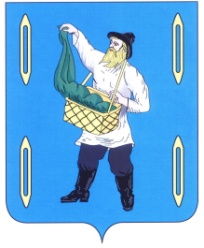 АДМИНИСТРАЦИЯ САВИНСКОГО  МУНИЦИПАЛЬНОГО  РАЙОНАИВАНОВСКОЙ  ОБЛАСТИАДМИНИСТРАЦИЯ САВИНСКОГО  МУНИЦИПАЛЬНОГО  РАЙОНАИВАНОВСКОЙ  ОБЛАСТИАДМИНИСТРАЦИЯ САВИНСКОГО  МУНИЦИПАЛЬНОГО  РАЙОНАИВАНОВСКОЙ  ОБЛАСТИАДМИНИСТРАЦИЯ САВИНСКОГО  МУНИЦИПАЛЬНОГО  РАЙОНАИВАНОВСКОЙ  ОБЛАСТИАДМИНИСТРАЦИЯ САВИНСКОГО  МУНИЦИПАЛЬНОГО  РАЙОНАИВАНОВСКОЙ  ОБЛАСТИАДМИНИСТРАЦИЯ САВИНСКОГО  МУНИЦИПАЛЬНОГО  РАЙОНАИВАНОВСКОЙ  ОБЛАСТИАДМИНИСТРАЦИЯ САВИНСКОГО  МУНИЦИПАЛЬНОГО  РАЙОНАИВАНОВСКОЙ  ОБЛАСТИПОСТАНОВЛЕНИЕПОСТАНОВЛЕНИЕПОСТАНОВЛЕНИЕот18.01.2019№     32 -пп. Савиноп. Савиноп. Савиноп. Савиноп. Савиноп. Савиноп. Савино